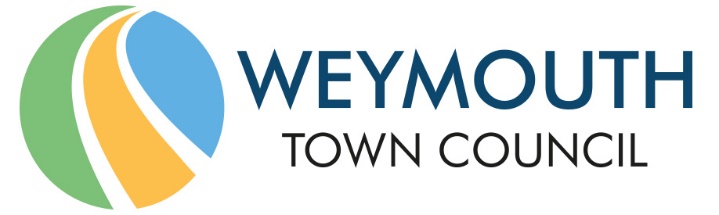 Council Offices, Commercial Road, Weymouth, Dorset, DT4 8NG01305 239839 - office@weymouthtowncouncil.gov.ukMinutes of meetingMEETING:			Human Resources CommitteeDATE & TIME:		Wednesday 9th March 2022 at 7:00pmPLACE:			Council Offices, Commercial Road, Weymouth, DT4 8NGCouncillors	Present:	Cllr Luke Wakeling (C)			Cllr Michael Frost			Cllr David GrayCllr Mark Tewkesbury			Cllr Graham Winter			Cllr Tony FerrariCllr Tia Roos (VC)				Cllr Peter BarrowCllr Ryan HopeApologies: NoneOfficers			Jane Biscombe (Town Clerk)Charmaine Denny (Assistant Town Clerk)Tony Hurley (Operations Manager)There were no members of the press or public present.The meeting ended at 21:14HR0138Welcome by the ChairCllr Wakeling welcomed everyone to the meeting.HR0139Apologies for AbsenceNoneHR0140Declarations of InterestNoneHR0141Minutes of the last meetingResolved:Proposer: Cllr Michael Frost         Seconder: Cllr Mark TewkesburyThe minutes of the last meeting were approved unanimouslyHR0142Councillors QuestionsNoneHR0143Public Comments and QuestionsNoneHR0144Annual AppraisalsCouncillors discussed the revised Annual Appraisal document and requested no amendments. The Town Clerk will now progress the use of the form.HR0145Information ItemsCouncillors noted the update on actions and the forward plan.HR0146Exclusion of the Public and PressResolved:Proposer: Cllr Michael Frost         Seconder: Cllr Mark TewkesburyThe Committee agreed unanimously to exclude the press and public.HR0148HR Consultant supportCouncillors discussed the report and the financial savings detailed within it. Members requested a review/impact report in one year.Resolved:Proposer: Cllr Pete Barrow         Seconder: Cllr Tony FerrariThe Committee agreed unanimously to:Appoint the person named in the report as HR Advisor to the Town Council, and Allocate £5,000 of the existing HR Consultant budget to cover costs associated with the HR Advisor postHR0147Staffing updatesCouncillors discussed the two confidential staffing reports. Councillors asked that managers support all staff in new roles and ensure there are clear goals, outcomes and tasks agreed by both parties and that performance against these is closely managed, especially in the first few months. Recruitment will now start on the remaining posts in the Resort Team that have not yet been filled. The team will be in post for Easter.Councillors commended officers on their hard work in bringing in the new arrangements.Councillors recognised the challenges of bringing in new events and activities into Weymouth, especially in the community events area. Councillors look forward to innovation and a period of trying new ways of working.Councillors recognised the need to develop our community development capacity and to start making a difference in our most challenged communities. The skill set of new staff should include economic development, and a focus on evening and weekend work.Councillors requested a mapping session to look at the Councils work in relation to staff teams to ensure we have the right staff in the right place doing the right work at the right time. The Town Clerk will arrange this and carry out a skills audit across the organisation (staff and Councillors.)An understanding of Environmental issues and climate change will be added to all Job Descriptions from now on in the same way as we do equalities and diversity.Resolved:Proposer: Cllr Michael Frost         Seconder: Cllr David GrayThe Committee agreed unanimously to progress Phase 2b as detailed in the report.Councillors discussed project management across the Council in light of the high work levels and stress being experienced by some staff members. It was felt that additional Project Officers may be the best way forward, rather than a Project Manager, with project management being picked up by the Leadership team (Town Clerk, Deputy Town Clerk and Assistant Town Clerk)The Town Clerk will map projects across the organisation to ensure we know all work being carried out by officers.Councillors asked for Officers to better manage the expectations of Councillors and be very clear and honest in the impact assessment section of reports to say when the work could be carried out. Councillors would appreciate and expect more honest assessment of implications, cost impacts and resource requirements.The Town Clerk will investigate digital programme management tools for the Council.The proposal to recruit a Project Manager fell for want of a proposer.Councillors asked Officers to ensure they gain as much corporate knowledge from staff members who are retiring or leaving the Council to ensure smooth handovers and the continuation of the high levels of service staff currently deliver. Councillors also asked that the Council thank and mark when long serving staff members leave.The Council has 10-year capital expenditure (cap-ex) surveys for its assets from Carter Jones. These will come to a future Services Committee along with an update on the utility bill work that has been carried out.Resolved:Proposer: Cllr Pete Barrow         Seconder: Cllr David GrayThe Committee agreed unanimously to recruit a Property Manager.Councillors noted the need to strengthen the Council’s expertise in environmental matters and climate change, and wanted to ensure innovation, integration with the whole Council, and greater use of technology was a core priority for work. Environmental sensitivity needs to be a Council wide approach, rather than a few people’s job.Resolved:Proposer: Cllr Pete Barrow         Seconder: Cllr David GrayThe Committee agreed unanimously to consider strengthening the Councils Environment and Climate Change expertise after the mapping exercise to be carried out in May.